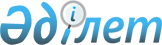 Қазақстан Республикасы Парламентінің Сенат депутаттығына кандидаттардың үгіттік баспа материалдарын орналастыру үшін орындар белгілеу туралы
					
			Күшін жойған
			
			
		
					Қостанай облысы Қарабалық ауданы әкімдігінің 2011 жылғы 11 тамыздағы № 235 қаулысы. Қостанай облысы Қарабалық ауданының Әділет басқармасында 2011 жылғы 14 қыркүйекте № 9-12-163 тіркелді. Күші жойылды - Қостанай облысы Қарабалық ауданы әкімдігінің 2015 жылғы 12 наурыздағы № 59 қаулысымен

      Ескерту. Күші жойылды - Қостанай облысы Қарабалық ауданы әкімдігінің 12.03.2015 № 59 қаулысымен.      "Қазақстан Республикасындағы сайлау туралы" Қазақстан Республикасының 1995 жылғы 28 қыркүйектегі Конституциялық Заңының 28-бабының 6-тармағына, "Қазақстан Республикасындағы жергілікті мемлекеттік басқару және өзін-өзі басқару туралы" Қазақстан Республикасының 2001 жылғы 23 қаңтардағы Заңының 31-бабына сәйкес, Қарабалық ауданының әкімдігі ҚАУЛЫ ЕТЕДІ:



      1. Қарабалық аудандық сайлау комиссиясымен бірлесіп:



      1) Қазақстан Республикасы Парламентінің Сенат депутаттығына кандидаттардың үгіттік баспа материалдарын орналастыру үшін орындар қосымшаға сәйкес белгіленсін;



      2) белгіленген орындарды стендтермен, тақталармен және тұғырлықтармен жарақтандырсын;



      2. Осы қаулы алғашқы ресми жарияланған күнінен кейін күнтізбелік он күн өткен соң қолданысқа енгізіледі.      Аудан әкімі                                Ф. Филиппов      КЕЛІСІЛДІ:      Қарабалық аудандық сайлау

      комиссияның төрайымы

      ______________ Т. Салмина

_Әкімдіктің       

2011 жылғы 11 тамыздағы

№ 235 қаулысына   

қосымша        

  Қазақстан Республикасы Парламентінің Сенат депутаттығына кандидаттардың үгіттік баспа материалдарын орналастыру үшін

орындар
					© 2012. Қазақстан Республикасы Әділет министрлігінің «Қазақстан Республикасының Заңнама және құқықтық ақпарат институты» ШЖҚ РМК
				№Елді мекеннің

атауыҮгіттік баспа материалдарын

орналастыру орындары1Қарабалық кенті"Мәдениет және тілдерді дамыту

бөлімінің "Қарабалық аудандық

Мәдениет Үйі" мемлекеттік

мекемесінің ғимараты қасында2Қарабалық кенті"Қостанай облысы әкімдігінің білім

басқармасы "Қазақстан

агротехникалық колледжі"

мемлекеттік коммуналдық казыналық

кәсіпорнының ғимараты қасында3Қарабалық кенті"Қарабалық ауданы білім бөлімінің

Максим Горький атындағы Қарабалық

№ 1 орта мектебі" мемлекеттік

мекемесінің ғимараты қасында